TEXTE:              J’ai un long cou Qui suis-je?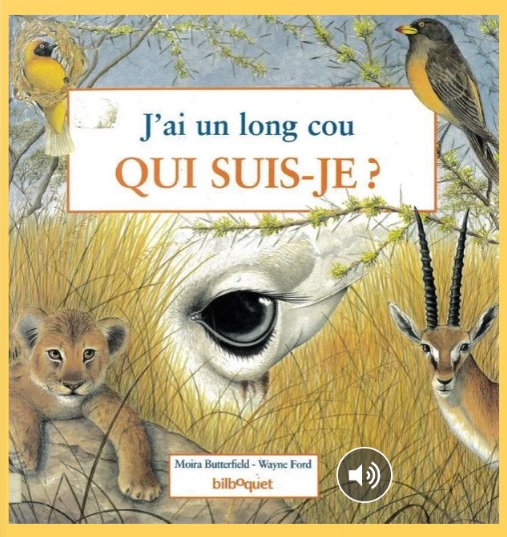 AUDIO: https://read.bookcreator.com/UL3iS9LyjkT59Z0fOcboHZOOLZg2/mbj4wjByTKOaDSGvr8HO0w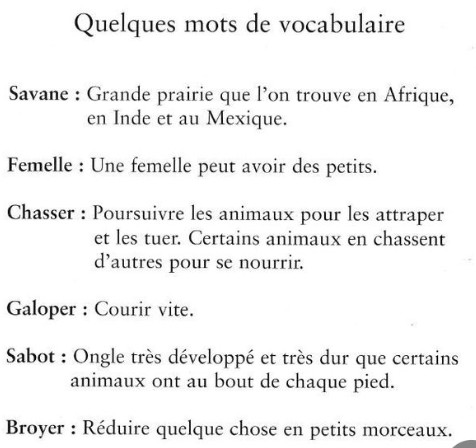 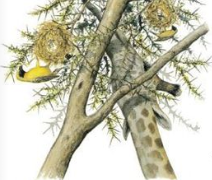 Mon cou est long.Je suis très grande.Je peux atteindre les arbres les plus hauts.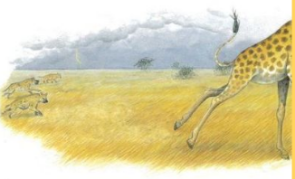 Je mange toutes les feuilles que je trouve.Qui suis-je?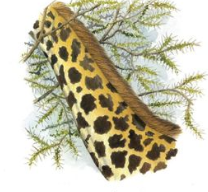 Regarde mon cou 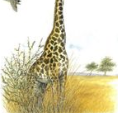 Mon cou est très long.Je suis l'animal le plus haut du monde.Ma taille est au moins deux fois celle d'un homme 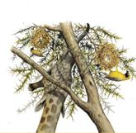 Je peux étirer le coup jusqu'à la cime des arbres.Là-haut, les feuilles sont délicieuses.Et je suis la seule à pouvoir les manger.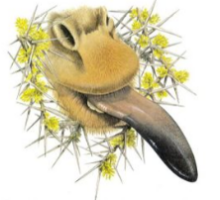 Regarde ma langue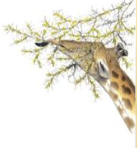 As-tu remarqué comme ma langue est longue?Je l'enroule autour des branches  pour attraper les feuilles que j'aime déguster.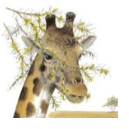 Je broie ma nourriture avec mes dents,puis je passe de longues heures à la mâcher. 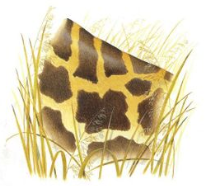 Regarde ma peau.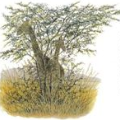 Je suis recouverte de tâches marron.Ce sont des marques. Grâce à elles,  je peux me camoufler au milieu des arbres.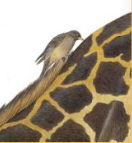 Parfois, un pique-bœuf se pose sur mes épaules.Il picore les insectes qui vivent sur ma peau. 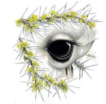 Regarde mon œil.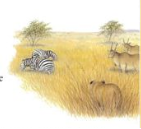 Je surveille les lions affamés qui chassent et qui pourraient m'attaquer.Vois-tu celui qui se cache dans l'herbe?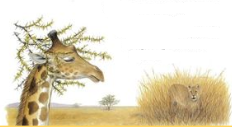 Je ferme souvent les yeux pour me reposer mais je ne dors jamais longtemps à cause des lions.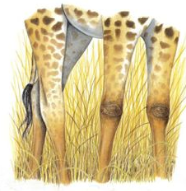 Regarde mes pattes.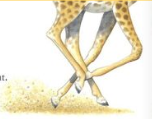 Elles sont fines et très longues.Quand je galope, je fais des pas de géant.Je cours plus vite que les lions.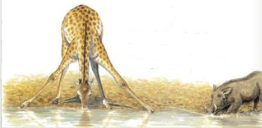 Pour boire, je dois écarter largement mes pattes de devant.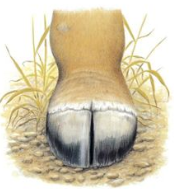 Voici un de mes sabots.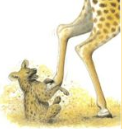 Mes sabots sont très durs.Pour me défendre, je donne des coups de pied.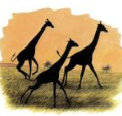 Grâce à mes sabots résistants,  je peux aussi courir longtemps.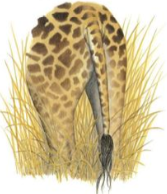 Regarde ma queue.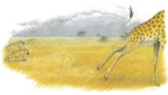 Quand je sens un danger, je recourbe  ma queue et je l'agite violemment.J'étire mes longues pattes et je m'enfuis au grand galop!As-tu deviné qui je suis?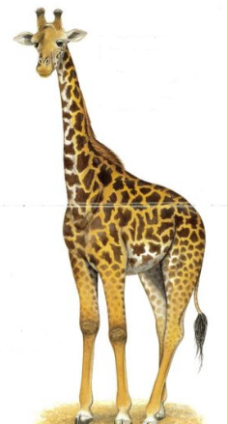 Je suis une girafe.Montre du doigt mon long cou,  ma peau tachetée,  ma queue, mes sabots épais, mes grands yeux.Je suis une girafe femelle.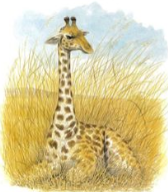 Voici mon petit.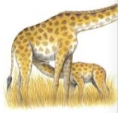  C'est un girafeau. Je l'élève et je le nourris de mon lait jusqu'à ce qu'il devienne grand et fort.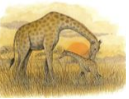 Je reste toujours près de lui, car les lions et les léopards pourraient l'attaquer. Voici la savane où je vis. Combien de girafes vois-tu?Essaie de trouver les deux zèbres, les deux lionceaux et les six gazelles.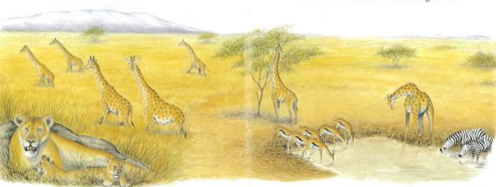 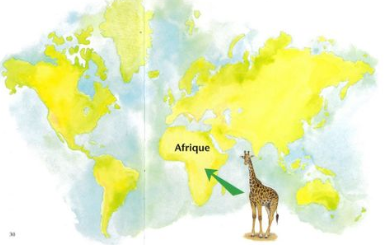 